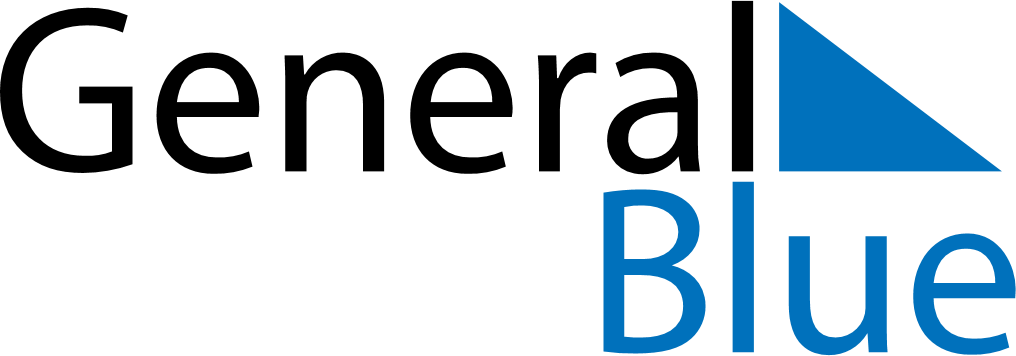 December 2024December 2024December 2024December 2024December 2024December 2024Argo, Northern State, SudanArgo, Northern State, SudanArgo, Northern State, SudanArgo, Northern State, SudanArgo, Northern State, SudanArgo, Northern State, SudanSunday Monday Tuesday Wednesday Thursday Friday Saturday 1 2 3 4 5 6 7 Sunrise: 6:16 AM Sunset: 5:18 PM Daylight: 11 hours and 2 minutes. Sunrise: 6:16 AM Sunset: 5:18 PM Daylight: 11 hours and 1 minute. Sunrise: 6:17 AM Sunset: 5:18 PM Daylight: 11 hours and 1 minute. Sunrise: 6:18 AM Sunset: 5:19 PM Daylight: 11 hours and 0 minutes. Sunrise: 6:18 AM Sunset: 5:19 PM Daylight: 11 hours and 0 minutes. Sunrise: 6:19 AM Sunset: 5:19 PM Daylight: 11 hours and 0 minutes. Sunrise: 6:19 AM Sunset: 5:19 PM Daylight: 10 hours and 59 minutes. 8 9 10 11 12 13 14 Sunrise: 6:20 AM Sunset: 5:19 PM Daylight: 10 hours and 59 minutes. Sunrise: 6:21 AM Sunset: 5:20 PM Daylight: 10 hours and 59 minutes. Sunrise: 6:21 AM Sunset: 5:20 PM Daylight: 10 hours and 58 minutes. Sunrise: 6:22 AM Sunset: 5:20 PM Daylight: 10 hours and 58 minutes. Sunrise: 6:22 AM Sunset: 5:21 PM Daylight: 10 hours and 58 minutes. Sunrise: 6:23 AM Sunset: 5:21 PM Daylight: 10 hours and 57 minutes. Sunrise: 6:24 AM Sunset: 5:21 PM Daylight: 10 hours and 57 minutes. 15 16 17 18 19 20 21 Sunrise: 6:24 AM Sunset: 5:22 PM Daylight: 10 hours and 57 minutes. Sunrise: 6:25 AM Sunset: 5:22 PM Daylight: 10 hours and 57 minutes. Sunrise: 6:25 AM Sunset: 5:23 PM Daylight: 10 hours and 57 minutes. Sunrise: 6:26 AM Sunset: 5:23 PM Daylight: 10 hours and 57 minutes. Sunrise: 6:26 AM Sunset: 5:23 PM Daylight: 10 hours and 57 minutes. Sunrise: 6:27 AM Sunset: 5:24 PM Daylight: 10 hours and 57 minutes. Sunrise: 6:27 AM Sunset: 5:24 PM Daylight: 10 hours and 57 minutes. 22 23 24 25 26 27 28 Sunrise: 6:28 AM Sunset: 5:25 PM Daylight: 10 hours and 57 minutes. Sunrise: 6:28 AM Sunset: 5:25 PM Daylight: 10 hours and 57 minutes. Sunrise: 6:29 AM Sunset: 5:26 PM Daylight: 10 hours and 57 minutes. Sunrise: 6:29 AM Sunset: 5:27 PM Daylight: 10 hours and 57 minutes. Sunrise: 6:30 AM Sunset: 5:27 PM Daylight: 10 hours and 57 minutes. Sunrise: 6:30 AM Sunset: 5:28 PM Daylight: 10 hours and 57 minutes. Sunrise: 6:31 AM Sunset: 5:28 PM Daylight: 10 hours and 57 minutes. 29 30 31 Sunrise: 6:31 AM Sunset: 5:29 PM Daylight: 10 hours and 57 minutes. Sunrise: 6:31 AM Sunset: 5:29 PM Daylight: 10 hours and 58 minutes. Sunrise: 6:32 AM Sunset: 5:30 PM Daylight: 10 hours and 58 minutes. 